ШКОЛА«ЦИФРОВОГО И АНАЛИТИЧЕСКОГО МАРКЕТИНГА» 22 ОКТЯБРЯ – 16 НОЯБРЯ Екатеринбург, 2018 Научный руководитель:Капустина Лариса Михайловна, зав. кафедрой маркетинга и международного менеджмента УрГЭУ, д.э.н., профессор.Исполнительный директор:Попова Ольга Ивановна, к.с.н., доцент кафедры маркетинга и международного менеджмента УрГЭУ, профессор IERP.Участники: студенты, обучающиеся на профилях «рекламный менеджмент» и «маркетинг».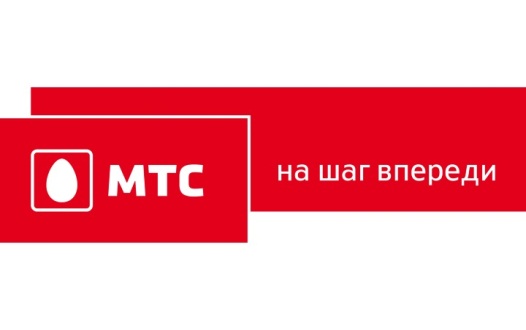  Цель школы - создание площадки по развитию практических навыков аналитического решения маркетинговых задач с помощью современных цифровых технологий в процессе решения реального бизнес-кейса ПАО «МТС».Партнеры: компании и агентства г. Екатеринбурга.НЕДЕЛЯ 22-26 ОКТЯБРЯВТОРНИК, 23 ОКТЯБРЯПЯТНИЦА, 26 ОКТЯБРЯ НЕДЕЛЯ 29 ОКТЯБРЯ – 2 НОЯБРЯВТОРНИК, 30 ОКТЯБРЯПЯТНИЦА, 2 НОЯБРЯ НЕДЕЛЯ 5 – 8 НОЯБРЯВТОРНИК, 6 НОЯБРЯПЯТНИЦА, 9 НОЯБРЯ НЕДЕЛЯ  12 – 16 НОЯБРЯВТОРНИК, 13 НОЯБРЯПЯТНИЦА, 16 НОЯБРЯ Приложение ЗАДАНИЯ И ТАЙМИНГ ДЛЯ УЧАСТНИКОВ ШКОЛЫЗАДАНИЕ 1. Разработайте фирменный стиль Школы «Цифрового и аналитического маркетинга», логотип.Бриф на разработку фирменного стиля и логотипаКритерии оценки задания:Выбор цветового решения фирменного стиля (гармоничность, сочетаемость с брендом УрГЭУ, но не повторяемость).Логотип содержит название Школы «Цифрового и аналитического маркетинга»Отражает основную идею Школы «Цифрового и аналитического маркетинга»Защита проекта на 5-7 минут (визуальное сопровождение, конкретность, аргументированность). ЗАДАНИЕ 2. Кейс от партнера ПАО «МТС»Критерии оценки задания: будут озвучены партнером ПАО «МТС»  26.10.2018.ЗАДАНИЕ 3. Освещение мероприятий школы в социальных сетях (на личных страницах, в группе Школы «Цифрового и аналитического маркетинга»).Критерии оценки задания:Активность проектных команд на личных страницах (частота размещения, количество публикаций, посты…)Подача новости (смысл, грамотность, тон новости, актуальность, подача материала).ЗАДАНИЕ 4. На основе прослушанного материала Школы «Цифрового и аналитического маркетинга»  разработать мастер-класс для школьников (тема любая).Критерии оценки задания:Мастер-класс на 30 минутАктуальность подобранного материалаВизуальное оформление презентации. Возможность рассказать и показать современные технологии цифрового маркетинга школьникамТекст в Word соответствует теме и этапам презентации. 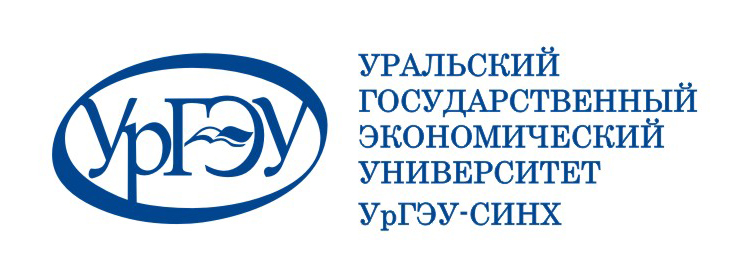 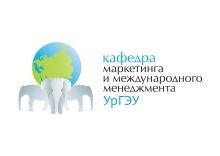 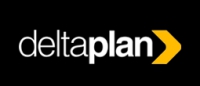 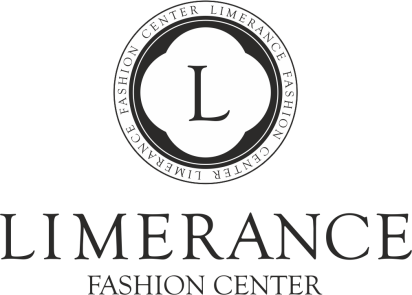 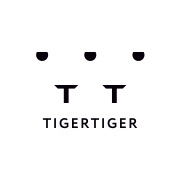 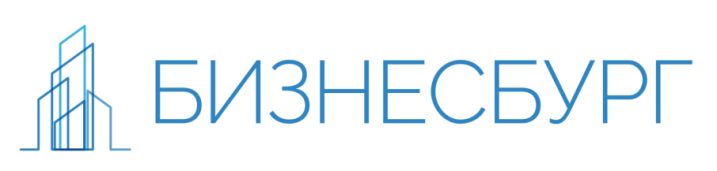 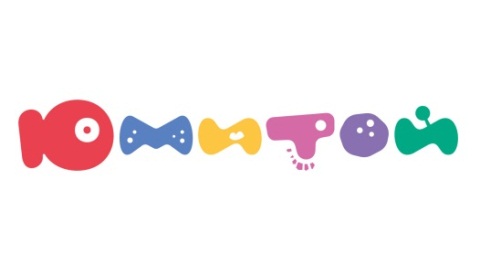 ПараВремяТема мастер-класса СпикерКомпания, должность ГруппаАудитория18:30-10:00Моя группа – моя команда (Мы все в одной лодке)Вейде Михаил НахимовичПредприниматель, бизнес-тренер, член Торгово-промышленной палаты Российской Федерации, эксперт портала «ЭТО БИЗНЕС» (etobiznes.com)РМ-16 МАР-16507 м/м210:10-11:40Электронная коммерция Банковский Артем ЮрьевичДиректоринтернет-магазина "Юмитой"РМ-16518311:50-13:20Электронная коммерция Банковский Артем ЮрьевичДиректор интернет-магазина "Юмитой"МАР-16103ПараВремяТема мастер-классаСпикерКомпания, должностьГруппа/ Аудитория210:10-11:40ОТКРЫТИЕ ШКОЛЫКейс от ПАО «МТС»Савельева Ксения Юрьевна руководитель по управлению услугами фиксированного бизнеса на массовом рынке ПАО «МТС»РМ-16 МАР-16150311:50-13:20Консультации по заданиям 1,2,3Тимохина Галина СергеевнаК.э.н., доцент УрГЭУРМ-16416413.50-15.20Консультации по заданиям 1,2.3Тимохина Галина СергеевнаК.э.н., доцент УрГЭУМАР-16416ПараВремяТема мастер-классаСпикерКомпания, должностьГруппа/ Аудитория210:10-11:40Digital-активация
Лобов Денис НиколаевичФудин Александр АндреевичСыч Аркадий МихайловичИП Лобов  «Бизнесбург»Генеральный директор Директор по ИТ ДиректологРМ-16518311.50-13.20Digital-активация
Лобов Денис НиколаевичФудин Александр АндреевичСыч Аркадий МихайловичИП Лобов  «Бизнесбург»Генеральный директор Директор по ИТ (Скайп-сессия г. Москва) ДиректологМАР-16152ПараВремяТема мастер-классаСпикерКомпания, должностьГруппа/ Аудитория110.10-11.40Маркетинговые войны в Digital - битва за потребителя в 2019 г.Кодачигов РусланDigital-стратег агентства DeltaClicРекламная группа DeltaplanРМ-16 МАР-16416211:50-13:20Продвижение в соц сетях (приложения ВКонтакте)Севостьянова Татьяна АнатольевнаНаучно-образовательный центр информационных технологий УрГЭУРМ-16153313.50-15.20Продвижение в соц сетях (приложения ВКонтакте)Севостьянова Татьяна АнатольевнаНаучно-образовательный центр информационных технологий УрГЭУМАР-16153ПараВремяТема мастер-классаСпикерКомпания, должностьГруппа/ Аудитория18:30-10:00ЗАЩИТА ЗАДАНИЯ 1 Капустина Лариса МихайловнаПопова Ольга Ивановна Изакова Наталья БорисовнаПреподаватели кафедры маркетинга и международного менеджмента УрГЭУРМ-16 МАР-16507 210:10-11:40Консультации по заданиям 2,3,4Изакова Наталья БорисовнаСтарший преподаватель кафедры маркетинга и международного менеджментаРМ-16518311.50-13.20Консультации по заданиям 2,3,4Изакова Наталья БорисовнаСтарший преподаватель кафедры маркетинга и международного менеджментаМАР-16103ПараВремяТема мастер-класса СпикерКомпания, должность Группа/ Аудитория210:10-11:40Networking в социальных сетях Сохранова Анна Менеджер по обучению и развитию,LIMERANCE FCРМ-16 МАР-16416 311.50-13.20Аналитический маркетингДмитриев Александр Стратег, коммуникационное агентство "Tiger Tiger".РМ-16416413.50-15.20Аналитический маркетингДмитриев Александр Стратег, коммуникационное агентство "Tiger Tiger".МАР-16416ПараВремяТема мастер-классаСпикерКомпания, должностьГруппа/ Аудитория210:10-11:40Инструменты Яндекса для анализа качества сайта, сбора статистики и успешной оптимизации (Яндекс метрика)Кошкин Павел Владиславович SEO-оптимизатор банк Точка, Научно-образовательный центр информационных технологий УрГЭУРМ-16153311.50-13.20Инструменты Яндекса для анализа качества сайта, сбора статистики и успешной оптимизации (Яндекс метрика)Кошкин Павел Владиславович SEO-оптимизатор банк Точка, Научно-образовательный центр информационных технологий УрГЭУМАР-16153ПараВремяТема мастер-класса СпикерКомпания, должность Группа/ Аудитория210:10-11:40ЗАЩИТА ПРОЕКТОВЗАКРЫТИЕ ШКОЛЫ (награждение победителей)Савельева Ксения Юрьевна руководитель по управлению услугами фиксированного бизнеса на массовом рынке ПАО «МТС»РМ-16 МАР-16416 Дата выдачи: 23.10.2018  Срок представления: 06.11.2018Маркетинговый блокМаркетинговый блокЧто представляет собой услугаПрактическое обучение студентов аналитическим навыкам решения маркетинговых задач с помощью современных цифровых технологий.Основная идея (миссия) школыПовышение конкурентоспособности преподавателей, студентов и выпускников ФГБОУ ВО УрГЭУ в области цифровизации экономики Уникальное торговое предложение (УТП) услугиШкола «Цифрового и аналитического маркетинга» – площадка для развития современных цифровых и аналитических навыков  преподавателей, студентов и выпускников УрГЭУ в условиях развития цифровой экономики, включающая работу с реальными кейсами от партнеров школы и проведение занятий преподавателями-практикамиОсновные ценности услуги (рациональные и/или эмоциональные)Продвижение специальностей маркетинг и реклама Повышение качества подготовки студентов в области цифровой экономики Отработка современных навыков цифрового и аналитического маркетинга Целевые аудиторииПреподаватели, студенты и выпускники вузовДата выдачи: 26.10.2018  Срок сдачи: 16.11.2018Дата выдачи: 26.10.2018  Срок сдачи: 16.11.2018 (подведение итогов)Дата выдачи: 07.11.2018  Срок сдачи: 16.11.2018 